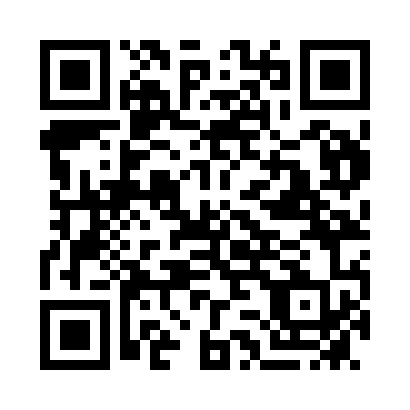 Prayer times for Bizant, AustraliaWed 1 May 2024 - Fri 31 May 2024High Latitude Method: NonePrayer Calculation Method: Muslim World LeagueAsar Calculation Method: ShafiPrayer times provided by https://www.salahtimes.comDateDayFajrSunriseDhuhrAsrMaghribIsha1Wed5:206:3312:213:406:087:172Thu5:216:3412:213:406:077:163Fri5:216:3412:203:396:077:164Sat5:216:3412:203:396:077:165Sun5:216:3412:203:396:067:156Mon5:216:3512:203:396:067:157Tue5:216:3512:203:386:057:158Wed5:216:3512:203:386:057:149Thu5:226:3512:203:386:057:1410Fri5:226:3612:203:386:047:1411Sat5:226:3612:203:386:047:1412Sun5:226:3612:203:376:047:1413Mon5:226:3612:203:376:037:1314Tue5:226:3712:203:376:037:1315Wed5:236:3712:203:376:037:1316Thu5:236:3712:203:376:037:1317Fri5:236:3812:203:376:027:1318Sat5:236:3812:203:376:027:1319Sun5:236:3812:203:366:027:1220Mon5:246:3812:203:366:027:1221Tue5:246:3912:203:366:027:1222Wed5:246:3912:203:366:017:1223Thu5:246:3912:203:366:017:1224Fri5:246:4012:203:366:017:1225Sat5:256:4012:213:366:017:1226Sun5:256:4012:213:366:017:1227Mon5:256:4112:213:366:017:1228Tue5:256:4112:213:366:017:1229Wed5:266:4112:213:366:017:1230Thu5:266:4212:213:366:017:1231Fri5:266:4212:213:366:017:12